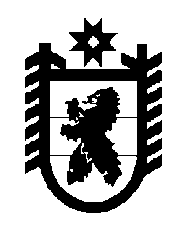 Российская Федерация Республика Карелия    УКАЗГЛАВЫ РЕСПУБЛИКИ КАРЕЛИЯО реализации постановления Правительства Российской Федерации от 9 января 2014 года № 10 «О порядке сообщения отдельными категориями лиц о получении подарка в связи с их должностным положением или исполнением ими служебных (должностных) обязанностей, сдачи и оценки подарка, реализации (выкупа) и зачисления средств, вырученных от его реализации»В соответствии с подпунктом «а» пункта 4 Национального плана противодействия коррупции на 2012-2013 годы, утвержденного Указом Президента Российской Федерации от 13 марта 2012 года № 297                        «О Национальном плане противодействия коррупции на 2012-2013 годы и внесении изменений в некоторые акты Президента Российской Федерации по вопросам противодействия коррупции», в целях реализации постанов-ления Правительства Российской Федерации от 9 января 2014 года № 10 «О порядке сообщения отдельными категориями лиц о получении подарка в связи с их должностным положением или исполнением ими служебных (должностных) обязанностей, сдачи и оценки подарка, реализации (выкупа) и зачисления средств, вырученных от его реализации» постановляю:1. Установить, что сообщение Главой Республики Карелия, лицами, замещающими государственные должности Республики Карелия в органах исполнительной власти Республики Карелия, Уполномоченным по правам человека в Республике Карелия, Уполномоченным по правам ребенка в Республике Карелия, лицами, назначаемыми на должности государственной гражданской службы Республики Карелия и освобождаемыми от указанных должностей Главой Республики Карелия, государственными гражданскими служащими Республики Карелия, замещающими должности государственной гражданской службы Республики Карелия в органах исполнительной власти Республики Карелия о получении подарка в связи с протокольными мероприятиями, служебными командировками и другими официальными мероприятиями (далее – подарок),  сдача и оценка подарка осуществляются в соответствии с Типовым положением о сообщении отдельными категориями лиц о получении подарка в связи с их должностным положением или исполнением ими служебных (должностных) обязанностей, сдаче и оценке подарка, реализации (выкупе) и зачислении средств, вырученных от его реализации, утвержденным постановлением Правительства Российской Федерации от 9 января 2014 года № 10 (далее – Типовое положение).2. Установить, что уведомление о получении подарка Главой Республики Карелия, первым заместителем Главы Республики Карелия по экономической политике, заместителем Главы Республики Карелия, заместителем Главы Республики Карелия по взаимодействию с Законодательным Собранием Республики Карелия, заместителем Главы Республики Карелия – Постоянным представителем Республики Карелия при Президенте Российской Федерации, Уполномоченным по правам человека в Республике Карелия, Уполномоченным по правам ребенка в Республике Карелия, а также лицами, назначаемыми на должности государственной гражданской службы Республики Карелия и освобождаемыми от указанных должностей Главой Республики Карелия, за исключением государственных гражданских служащих Республики Карелия – руководителей органов исполнительной власти Республики Карелия, представляется в уполномоченное структурное подразделение Администрации Главы Республики Карелия.3. Установить, что уведомление о получении подарка лицами, указанными в пункте 1 настоящего Указа, за исключением лиц, указанных в пункте 2 настоящего Указа, представляется в уполномоченное структурное подразделение органа исполнительной власти Республики Карелия, обеспечивающего деятельность соответствующих лиц, замещающих государственные должности Республики Карелия, либо в котором соответствующие лица замещают должности государственной гражданской службы Республики Карелия.4. Руководителям органов исполнительной власти Республики Карелия в срок до 10 апреля 2014 года принять меры по реализации Типового положения и настоящего Указа.5. Рекомендовать Законодательному Собранию Республики Карелия, Конституционному Суду Республики Карелия, Центральной избира-тельной комиссии Республики Карелия, Контрольно-счетной палате Республики Карелия, в своей деятельности руководствоваться положениями настоящего Указа.          Глава Республики  Карелия                                                                 А.П. Худилайненг. Петрозаводск17 марта 2014 года№ 27